DECIZIA nr. ____din _____ noiembrie 2016Cu privire la retragerea garanției de plată Proiect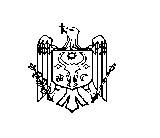 REPUBLICA MOLDOVACONSILIUL RAIONAL ŞTEFAN  VODĂ În scopul asigurării executării în termen a obligațiunilor financiare asumate prin Acordului de Credit subsidiar încheiat între Întreprinderea Municipală „Direcția de producție Apă-canal din                 or. Ștefan Vodă” și Ministerul Finanțelor, semnat la 14 august 2003 prin care sa convenit punerea la dispoziție Subîmprumutul în sumă de 1225000 dolari SUA. Aferent prevederilor Legii nr. 181 din 25.07.2014 finanțelor publice și responsabilității                    bugetar-fiscalele.  În baza art. 43 alin. (2) şi art. 46 din Legea nr. 436 – XVI din 28 decembrie 2006 privind administraţia publică locală, Consiliul raional Ștefan Vodă DECIDE:1. Se ia act de informația prezentată de dna Ina Caliman, șef direcția finanțe, cu privire la                 Garanția de Plată a Consiliului raional Ștefan Vodă emisă prin decizia Consiliului raional              nr.3/1 din 06.05.2004, în temeiul Acordului de credit subsidiar încheiat între Întreprinderea Municipală „Direcția de producție Apă-canal din or. Ștefan Vodă” și Ministerul Finanțelor,.2. Consiliul raional Ștefan Vodă retrage Garanția de Plată emisă prin decizia                                        nr. 3/1 din 06.05.2004 cu privire la emiterea garanţiei Consiliului raional în scopul asigurării rambursării creditului pentru finanţarea proiectului de reabilitare a sistemului de alimentare cu apă şi canalizare în or. Ştefan Vodă. 3. Se recomandă Consiliului local al orașului Ștefan Vodă ca fondator al ÎM Direcția de producție Apă-canal din or. Ștefan Vodă”, să adopte o decizie de emitere a Garanției de Plată din partea autorității locale, în scopul asigurării rambursării creditului pentru finanţarea proiectului de reabilitare a sistemului de alimentare cu apă şi canalizare în or. Ştefan Vodă.4. Direcția finanțe, în persoana dnei Ina Caliman, șef direcție, va asigura perfectarea tuturor actelor necesare și prezentarea la Ministerul Finanțelor pentru retragerea Garanției de Plată emisă de Consiliul raional Ștefan Vodă pentru finanţarea proiectului de reabilitare a sistemului de alimentare cu apă şi canalizare în or. Ştefan Vodă.5. Controlul executării prezentei decizii se atribuie dlui Nicolae Molozea, preşedintele raionului.6. Prezenta decizie se aduce la cunoştinţă:Oficiului teritorial Căuşeni al Cancelariei de Stat;Ministerului Finanțelor;Direcției finanțe;Primarului or. Ștefan Vodă;Prin publicare pe pagina web și în Monitorul Oficial al Consiliului raional Ștefan Vodă.Preşedintele şedinţei                                                                              Contrasemnează Secretarul Consiliului raional                                                                  Ion Ţurcan